Score Sheet: Endovaskuläre Eingriffe MinipigMaßnahmen: 	Summenscore 0-9: geringe Belastung, weiter beobachtenSummenscore 10-19: Beobachtung 2 x tägl, ggf. Analgesie und/oder AntibiotikaSummenscore 20-29: Beobachtung 2 x tägl., Analgesie vornehmen und ggf. Antibiotik  a     		Summenscore ≥ 30 oder Einzelscore 20: AbbruchkriteriumParameterVerhaltenScore1. Verhalten in der HerdeNormale Bewegungen in / mit der Herde01. Verhalten in der HerdeLeichte Veränderung läuft der Herde hinterher21. Verhalten in der HerdeMäßige Veränderung, läuft der Herde hinterher, wenn man Tier antreibt81. Verhalten in der HerdeStarke Veränderungen, immer von Herde separiert, kein Interesse an der Herde102. Verhalten des EinzeltiersWach, aufmerksam02. Verhalten des EinzeltiersWach, nicht an Umgebung interessiert52. Verhalten des EinzeltiersLethargisch, steht auf bei Annährung102. Verhalten des EinzeltiersLethargisch, Festliegen, keine Reaktion auf Annährung, keine Reaktion auf Auftreiben203. Futter- und WasseraufnahmeTrinkt und frisst03. Futter- und WasseraufnahmeReduzierter Appetit103. Futter- und WasseraufnahmeKeine Futter- und Wasseraufnahme153. Futter- und WasseraufnahmeKeine Futter- und Wasseraufnahme, ab dem 3. Tag204. Atemfrequenz20 Atemzüge/Minute (=Referenz)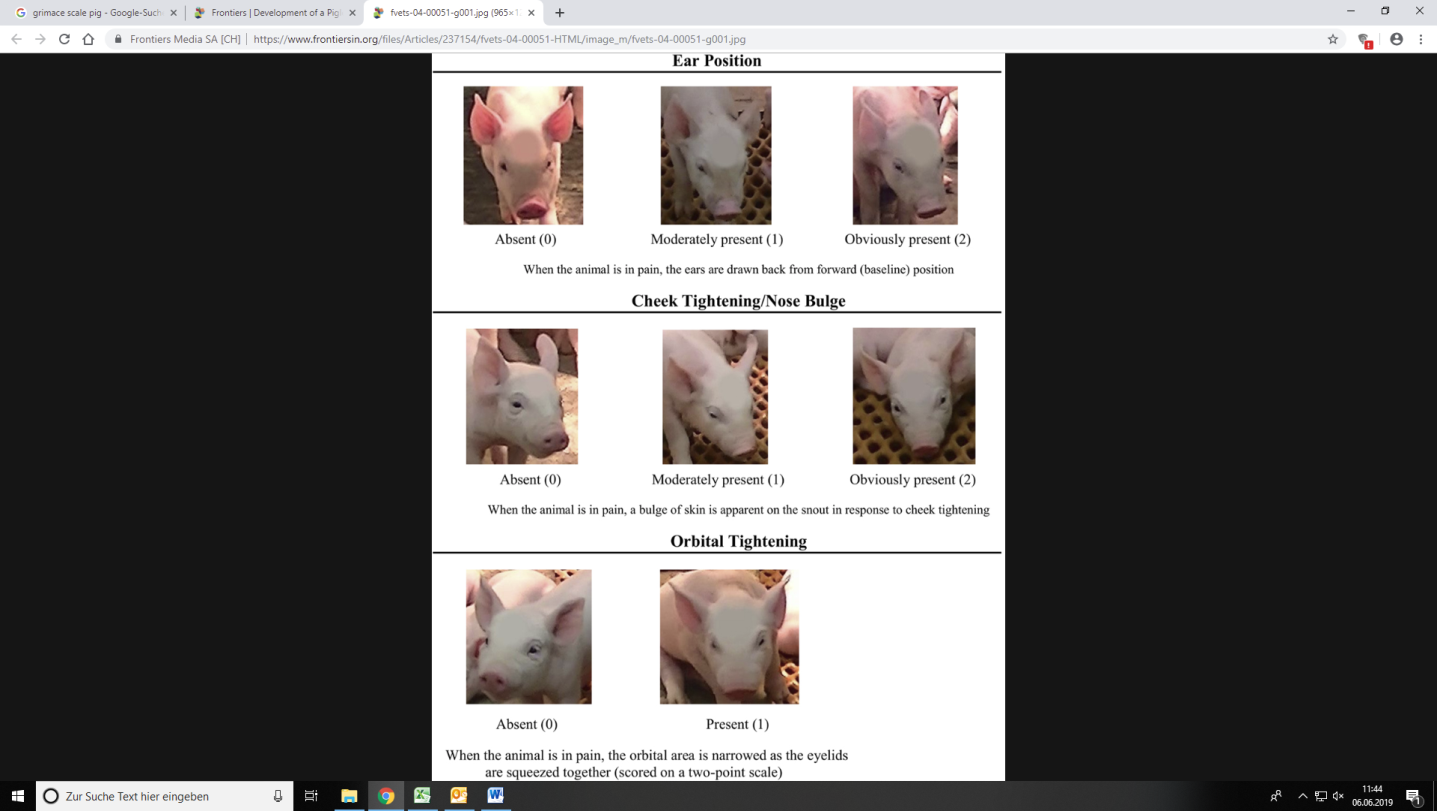 04. Atemfrequenz25 bis 50% über/unter Referenz104. AtemfrequenzMehr als 50% über/unter Referenz205. GesichtsausdruckWach, aufmerksam05. GesichtsausdruckHängende Ohren, Augen fast geschlossen105. GesichtsausdruckHängender Kopf, hängende Ohren, Augen geschlossen156. Bewegungsverhalten Normaler Gang, volle Belastung der Gliedmaßen (Gldm.), keine Lahmheit06. Bewegungsverhalten Ggr. Lahmheit an operierter Gldm., bei voller Belastung verstärkt56. Bewegungsverhalten Parese an einer Gliedmaße 106. Bewegungsverhalten Parese an mindestens zwei Gliedmaßen207. OperationswundeKeine Auffälligkeiten07. OperationswundeRötung, Schwellung57. OperationswundeVermehrte Wärme, Schmerz10